ВИКОНАВЧИЙ КОМІТЕТ ПОКРОВСЬКОЇ МІСЬКОЇ РАДИДНІПРОПЕТРОВСЬКОЇ ОБЛАСТІ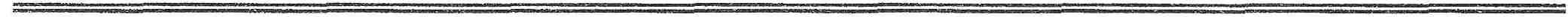 РІШЕННЯ 24.06.2020 р.                                    м.Покров                                                   №251                        Про затвердження висновку органу опіки та піклування виконавчого комітету Покровської міської ради  Дніпропетровської області про доцільність звільнення опікуна, піклувальника гр. ХХХХ ХХХХ ХХХХ, ХХХХ року народження від зазначених повноважень відносно малолітньої  ХХХХ ХХХХ ХХХХ, ХХХХ року народження та неповнолітнього ХХХХ ХХХХ ХХХХ, ХХХХ року народженняКеруючись інтересами дітей, підпунктом 4 пункту «б» ст.34 Закону України «Про місцеве самоврядування в Україні», ст.75 Цивільного кодексу України, п.49 Постанови Кабінету Міністрів України №866 від 24.09.2008 р. «Питання діяльності органів опіки та піклування, пов'язаної із захистом прав дитини», відповідно до рішення комісії з питань захисту прав дитини від 18.06.2020 року (протокол №6), виконавчий комітет Покровської міської радиВИРІШИВ:1.Затвердити висновок органу опіки та піклування виконавчого комітету Покровської міської ради Дніпропетровської області про доцільність звільнення опікуна, піклувальника гр.ХХХХ ХХХХ ХХХХ року народження від зазначених повноважень відносно малолітньої ХХХХ ХХХХ ХХХХ, ХХХХ року народження та неповнолітнього ХХХХ ХХХХ ХХХХ, ХХХХ року народження,  який додається.2.Координацію роботи щодо виконання даного рішення покласти на начальника служби у справах дітей Горчакову Д.В., контроль на заступника міського голови Бондаренко Н.О.В.о. міського голови							                А.І. Пастух